ГОРЕЊЕ – ЕГЗОТЕРМНА РЕАКЦИЈАГорењето е хемиска реакција која се одвива во присуство на кислород. Супстанцата што гори реагира со кислородот од воздухот и се образуваат нови супстанци – оксиди.Горењето е познато и како согорување.При егзотермните реакции се ослободува топлинска енергија и внатрешната енергија на продуктите е помала од внатрешната енергија на реактантите.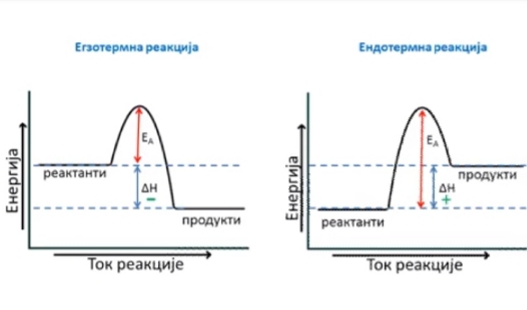 ΔH – промена на енталпијаΔH е топлинска разлика т.е. количество топлина која се ослободува или прима при егзотермните или ендотермните реакции.Кај егзотермните процеси ΔH има негативна вредност и тоа значи дека системот испуштил топлина во околината(ЕГЗОТЕРМЕН ПРОЦЕС = – ΔH)Кај ендотермни процеси ΔH има позитивна вредност и тоа значи дека системот примил топлина од околината  (ЕНДОТЕРМЕН ПРОЦЕС = + ΔH)Објаснување на согорувањетоКога гори гориво што содржи јаглерод, се добива јаглерод диоксид (доколку има доволно количество кислород во воздухот со кој може да реагира).Најголем број горива содржат јаглерод и водород во својот состав. Јаглеродот во доволна количина на кислород образува јаглерод диоксид а водородот од горивото се соединува со кислородот од воздухот и образува вода,.Пример:При горење на восок (изграден од молекули со меѓусебно поврзани атоми на јаглерод и водород) се образуваат јаглерод диоксид и вода. Реакцијата е егзотермна реакција на согорување.Восок + кислород = јаглерод диоксид + вода(се ослободува енергија во вид на топлина, -ΔH)При согорување на метан (природен гас) се случува реакцијата:CH4(g) + 2O2(g) = CO2(g) + 2H2O(g)       ΔH = - 890 KJ/mol 				    Истражување на согорувањето на горивата  Целосно согорување     гориво + O2 --> CO2 + H2OПри целосно согорување на горивата во доволно количество на кислород како продукти се добиваат јаглерод диоксид CO2 и вода H2O.  Пример за целосно согорување на метан:CH4(g) + 2O2(g) = CO2(g) + 2H2O(g)       ΔH = - 890 KJ/mol Пример за целосно согорување на пропан:C3H8(g) + 5O2(g) = 3CO2(g) + 4H2O(l)	ΔH = - 2220 KJ/mol	Нецелосно согорувањеПри нецелосно согорување на горивата, целиот јаглерод од горивото не се претвора во јаглерод диоксид CO2.Освен присутните јаглерод диоксид CO2 и вода H2O, се добива и:---> отровен гас, јаглерод моноксид CO---> несогорено гориво---> честички на јаглеродСпоредба на различни видови на гориваКога ги споредуваме горивата, најважно е да ја споредуваме содржината на енергија кај различни видови горива т.е. колку енергија се ослободува при горење на еден грам гориво.Еден од начините е да се загрее ист волумен вода со различно гориво. Водата ја загреваме со различни горива се додека температурата на водата не се покачи за иста вредност пример за 100С , но мериме и колку гориво изгорело (се потрошило) во секое испитување.За појасно разгледајте ја табелата (задача 2) на стр.111 во делот прашања и задачи.Домашна работа: Да се научи лекцијата